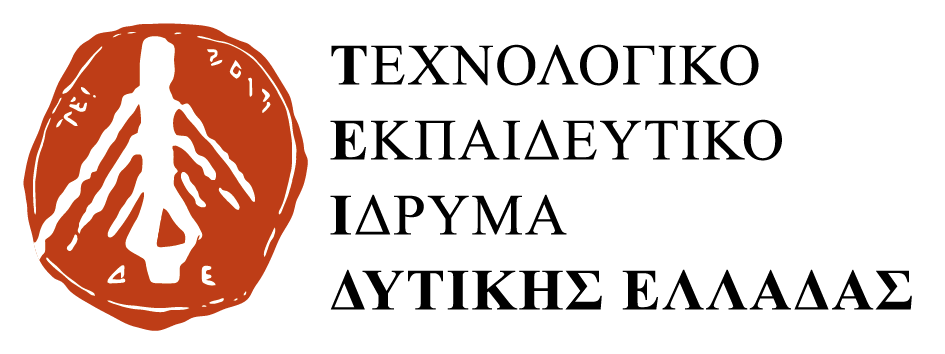 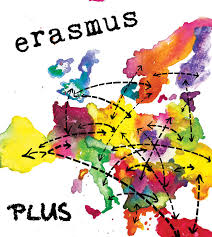 ΕΝΗΜΕΡΩΤΙΚΗ ΣΥΝΑΝΤΗΣΗΓΙΑ ΤΟ ΠΡΟΓΡΑΜΜΑ
Για όλους τους φοιτητέςτου TEI Δυτικής ΕλλάδαςΠαρασκευή 25/11/2016 ώρα 13.00Μικρό Αμφιθέατρο Κεντρικού Κτιρίου                 (διάδρομος απέναντι από Σχολή ΣΕΥΠ)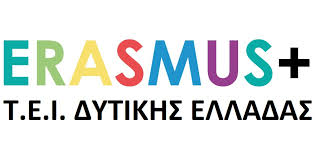 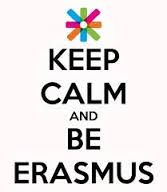 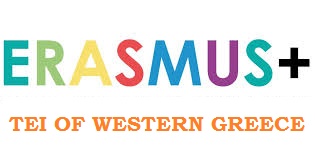 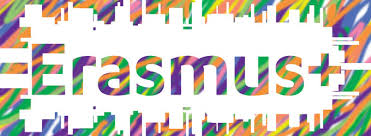 